RICHIESTA CONTENITORI RACCOLTA DIFFERENZIATA Il/la Sottoscritto/a (Cognome Nome)……………………………………………………………………………………. Codice fiscale …………………………………………………………Nato a ………………………..…...……………. il ……………………… Residente a …………………………..…. Via ……………………………………N………..… Piano.………… .Int………. Telefono………………………………………………..e-mail…………………………………………………………in qualità diProprietarioAffittuarioTitolare di esercizioAltrodell’Utenza domestica sita in Assemini  in via   _______________________________________n. ______  dell’Utenza non domestica sita in Assemini  in via  ____________________________________n.  ______  P.IVA__________________________ Tipo di utenza (specificare studio, ufficio, esercizio commerciale, ecc.) ______________________________________________________________________________________Proprietario dell’immobile di riferimento (compilare solo se diverso dal dichiarante)Cognome Nome…………………………….……………………………………………………………………………Telefono………………………………………………..e-mail…………………………………………………………CHIEDEla fornitura dei contenitori  per la raccolta differenziataDICHIARA(barrare la casella prescelta)Di aver regolarizzato la propria posizione ai fini dell’applicazione della TARI oppureDi impegnarsi a regolarizzare la propria posizione ai fini dell’applicazione della TARI entro 10 giorni dalla data di presentazione della presente.Il sottoscritto dichiara di aver reso le suddette dichiarazioni consapevole delle sanzioni penali previste, in caso di falsità e di dichiarazioni mendaci, dall’art. 76 del D.P.R 445/2000 e dall’art. 483 del C.P..Assemini, lìFirma del dichiarante ________________________________INFORMATIVA SUL TRATTAMENTO DEI DATI PERSONALI(ai sensi degli artt. 13 e 14 del Regolamento U.E. 2016/679)Ai sensi del Regolamento U.E. 2016/679 (GDPR - General Data Protection Regulation - 2016/679), il trattamento dei dati personali avviene nel rispetto dei principi di correttezza, liceità, trasparenza e di tutela della riservatezza e dei diritti degli interessati. Il presente documento fornisce alcune informazioni, sintetiche, relative al trattamento dei dati personali, nel contesto dei Procedimenti e dei Servizi svolti dal Titolare del Trattamento. L’informativa completa è consultabile all’indirizzo https://comune.assemini.ca.it/utility/privacy del sito istituzionale dell’Ente.Il titolare del trattamento	ai sensi degli artt. 4 e 24 del Regolamento U.E. 2016/679 il titolare del trattamento è il Comune di Assemini con sede legale in Piazza Repubblica – 09032- Assemini contattabile all’indirizzo protocollo@pec.comune.assemini.ca.it al quale potrà rivolgersi per far valere i suoi diritti. Il responsabile della protezione dei dati	Il “Responsabile della Protezione dei Dati” al quale è possibile rivolgersi per esercitare i diritti di cui all'art. 13 del GDPR e/o per eventuali chiarimenti in materia di tutela dati personali, è DigitalPA S.r.l., raggiungibile all’indirizzo: privacy@digitalpa.itI diritti dell’interessato	L’interessato, ricorrendone i requisiti, ha i seguenti diritti garantiti dal GDPR: diritto di accesso dell’interessato (art. 15); diritto di rettifica (art. 16); diritto alla cancellazione (art. 17); diritto di limitazione di trattamento (art.18); notifica in caso di rettifica o cancellazione dei dati personali o limitazione del trattamento (art. 19);  diritto alla portabilità dei dati (art. 20); diritto di opposizione (art. 21); diritto di rivolgersi alle autorità competenti www.garanteprivacy.it    Il consenso	Il consenso dell’interessato al trattamento dei dati non è necessario qualora gli stessi siano trattati per adempiere ad un obbligo legale e per l'esecuzione di un compito connesso all'esercizio di pubblici poteri dell’Ente.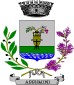 COMUNE DI ASSEMINICittà Metropolitana di Cagliari Ufficio Tributi